รายชื่อนักศึกษาที่ขอใช้ห้องปฏิบัติการวิทยาศาสตร์เพิ่มเติม แนบกับแบบฟอร์มขอใช้บริการเครื่องมือ และห้องปฏิบัติการวิทยาศาสตร์จำนวนนักศึกษาทั้งหมด............................คน								   อาจารย์ที่ปรึกษา/หัวหน้าโครงการ                                                                         ลงชื่อ ......................................................................(ตัวบรรจง)      	                                                                  		   วันที่........................งานปฏิบัติการวิทยาศาสตร์เพื่อการศึกษา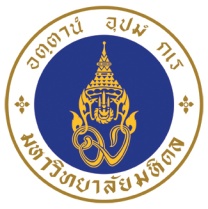  มหาวิทยาลัยมหิดล วิทยาเขตกาญจนบุรีหมายแบบบันทึก : งานปฏิบัติการวิทยาศาสตร์เพื่อการศึกษา มหาวิทยาลัยมหิดล วิทยาเขตกาญจนบุรีวันที่มีผลใช้ : 25 เมษายน พ.ศ. 2561แบบฟอร์มเพิ่มเติมรายชื่อบุคคลใช้ห้องปฏิบัติการนอกเวลาราชการฉบับแก้ไขครั้งที่ :แบบฟอร์มเพิ่มเติมรายชื่อบุคคลใช้ห้องปฏิบัติการนอกเวลาราชการหน้าเอกสาร : 1ลำดับที่ชื่อ -สกุลสาขาวิชาหมายเลขห้องที่ขอใช้หมายเหตุ